Header Image: 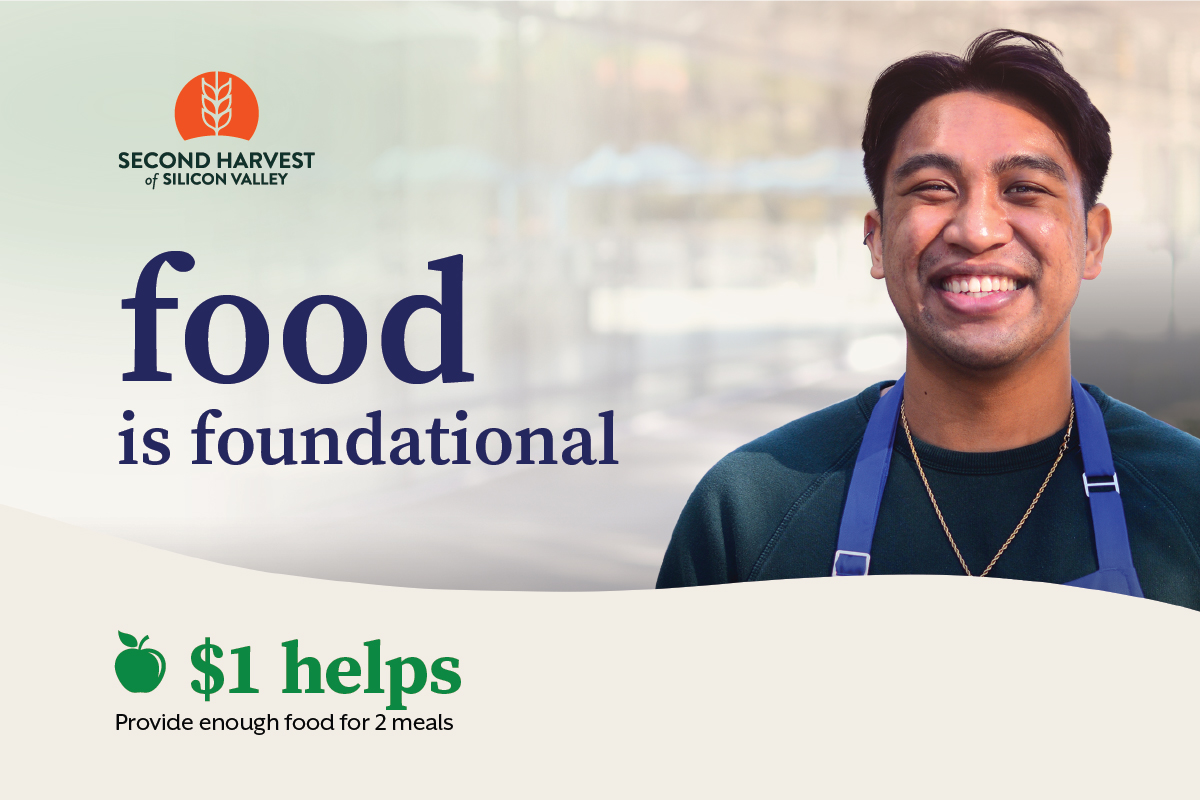 Subject: Help provide nutritious food to our neighbors Hi [Name],  Since the start of the pandemic, the need for food has skyrocketed. Second Harvest of Silicon Valley is now serving 450,000 people on average every month, an 80% increase over pre-pandemic levels.   Community support has been vital to Second Harvest’s ability to meet the dramatic increase in need. Helping those in our community is what [Virtual food drive name] is all about.  Your gift to Second Harvest helps provide hope and security to families across Silicon Valley who are still recovering from the financial devastation caused by the pandemic. A gift of $1 helps provide enough food for 2 meals.   Will you join [me/us] in helping provide nutritious food to our community?  You can donate at [Your custom URL]. Thank you,   [Name]  [Name of organization or team]   